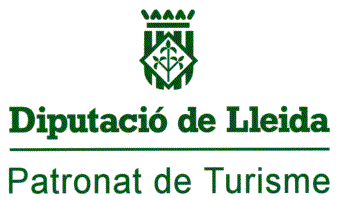 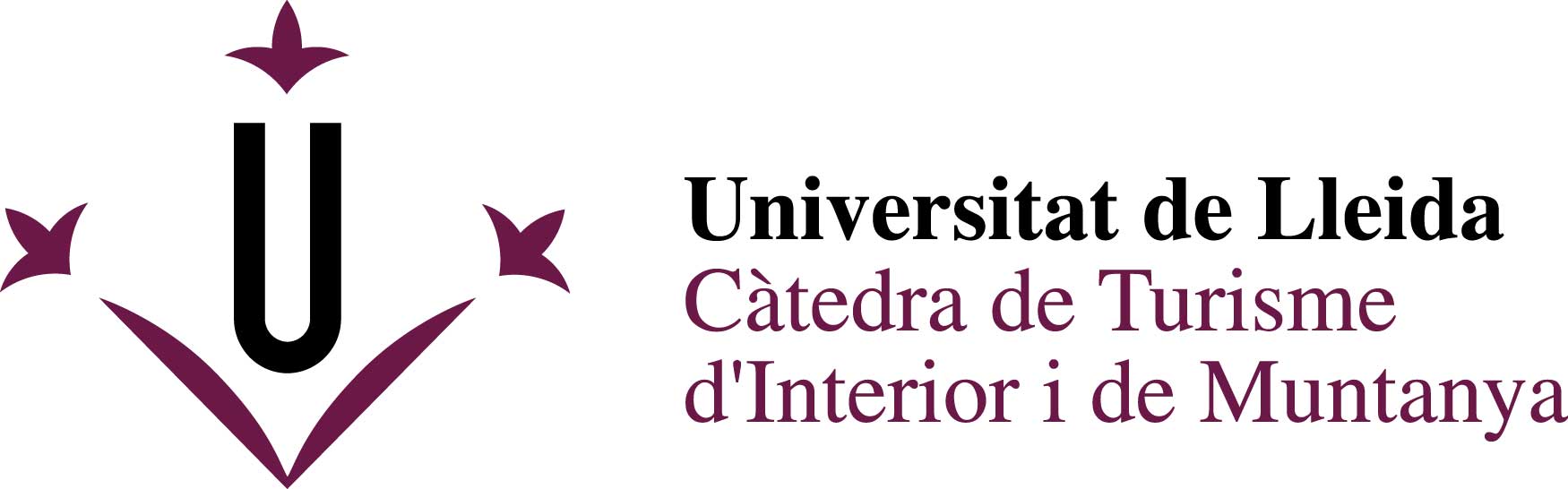 CÀTEDRA DE TURISME D’INTERIOR I DE MUNTANYA DE LA UNIVERSITAT DE LLEIDABASES DEL I PREMI AL MILLOR TREBALL FINAL DE GRAU I TREBALL FINAL DE MÁSTER DE LA UNIVERSITAT DE LLEIDA SOBRE EL TURISME D’INTERIOR I DE MUNTANYA Premi patrocinat per la Diputació de Lleida en el marc de la Càtedra “Turisme d’Interior i de Muntanya” de la UdL, ofert al millor TFG i TFM que tingui com a aspecte principal el turisme d’interior i de muntanya a les terres de Lleida.Persones participants: Poden participar en aquest premi, l’estudiantat de qualsevol Grau i Màster de qualsevol universitat que hagi defensat el seu Treball Final de Grau o Treball Final de Màster durant els cursos 2020-21/2021-22. Requisits: El treball ha d’haver estat presentat i defensat de forma individual durant el curs acadèmic 2020-21/2021-22 i ha d’haver obtingut una nota mínima de 8. És indispensable que en el TFG/TFM s’hagi incorporat el Turisme d’Interior i de Muntanya en l’objecte d’investigació des de qualsevol disciplina acadèmica.Premi: El premi està dotat amb 300€ tant per al millor TFG com TFM, en ambdós casos bruts i subjectes a retenció d'IRPF que marca la legislació vigent. La participació al concurs implica l’acceptació d’aquestes bases. El jurat té la potestat de declarar desert el premi, en cas que ho consideri convenient.Presentació dels treballs: L’estudiantat que vulgui optar al premi haurà d’omplir el formulari que se li facilitarà per correu electrònic a: catedratim@udl.cat, juntament amb una còpia del treball en pdf. Per tal de garantir l’anonimat, en els treballs adjuntats no es podrà fer constar el nom de l’autor/a, ni del/la director/a. Termini: El termini màxim d’entrega de la sol·licitud i dels treballs és el 30 de setembre de 2022 (inclòs). Jurat: - El director de la Càtedra del Turisme d’Interior i de Muntanya.- Sots director de la Càtedra del Turisme d’Interior i de Muntanya.- Secretari de la Càtedra del Turisme d’Interior i de Muntanya.- Un representat del Patronat de Turisme de la Diputació de Lleida o un representat del sector turístic de Lleida. En el cas que algun dels membres del jurat sigui el/la tutor/a d’algun dels treballs presentats, serà substituït pel/la secretari/a de la Càtedra.Després d’emetre el veredicte, que serà inapel·lable, el jurat redactarà i signarà l’acta corresponent. Qualsevol eventualitat no prevista a les bases serà resolta pel jurat. Criteris valoratius: El jurat tindrà en compte els criteris següents a l'hora de puntuar: Rellevància i originalitat del tema en els estudis sobre el Turisme d’Interior i de Muntanya (25 punts)Marc teòric utilitzat (25 punts) Coherència i rigor en la metodologia (25 punts) Resultats, conclusions i avenç aportat a l’àmbit dels estudis sobre el Turisme d’Interior i de Muntanya (25 punts).Veredicte i acte de lliurament: El veredicte es comunicarà a les persones candidates i es farà el lliurament públic del premi a la UdL que se celebrarà durant el curs 2022/23. La UdL podrà fer difusió del contingut del premi en una publicació, si ho considera convenient.FORMULARI D’INSCRIPCIÓPREMI AL MILLOR TREBALL FINAL DE GRAU I TREBALL FINAL DE MÀSTER DE LA UNIVERSITAT DE LLEIDASOBRE EL TURISME D’INTERIOR I DE MUNTANYANOM I COGNOMS:DNI:CORREU ELECTRÒNIC:TELÈFON DE CONTACTE:MARCAR SI ES TRACTA DE TFG O DE TFM:TÍTOL DEL TFG/TFM:ÀMBIT D’ESTUDI:NOTA DEL TFG/TFM:Presentant-se a aquesta convocatòria el sotasignat accepta que la UdL podrà fer difusió del resultat del premi i del contingut del mateix en una publicació, si ho considera convenient._______________, a ___ de/d’ _____________ de 20___